Kategorie B 	 PlusEnergieBauten 	 PlusEnergieBau®-Diplom 2018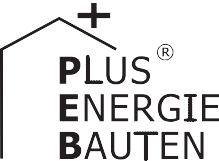 Das Einfamilienhaus (EFH) Schilling in Bottighofen/TG wurde 1975 erstellt und konsumierte vor der Sanierung 35’900 kWh/a. Nach einem Brand ersetzte die Familie Schilling das Dachge- schoss ihres EFH durch einen Ersatzneubau. Das Erdgeschoss wurde konsequent gedämmt und die südliche Dachfläche mit einer PV-Anlage und thermischen Kollektoren ausgestattet. Durch die Renovation konnte der Energiebedarf um mehr als die Hälfte auf 13’700 kWh/a reduziert werden. Die optimal dachintegrierte 19.8 kW starke PV-Anlage erzeugt 24’500 kWh/a. Die ther- mischen Sonnenkollektoren stellen zusammen mit der Wärmepumpe die benötigte Energie für Heizung und Brauchwasser bereit. Insgesamt weist das EFH damit eine Eigenenergieversorgung von 204% auf.204%-PEB-EFH Sanierung, 8598 Bottighofen/TGEin durch einen Vollbrand vollständig zer- störtes Dachgeschoss warf für die Eigentü- mer des Einfamilienhaus von 1975 zahlrei- che Fragen auf. Die mutige Antwort der Bauherrschaft geht weit über den Wieder- aufbau  hinaus:  Ein  Ersatzneubau  ersetztschmückt ganzflächig die grosse südliche Dachfläche. Die 19.8 kW starke PV-Anlage ist optimal integriert und produziert mit 24’500 kWh/a mehr als das Doppelte des Gesamtenergiebedarfs. Die solarbetriebene Erdsonden-Wärmepumpe stellt die EnergieTechnische DatenWärmedämmungWand:  36/22 cm  U-Wert: 0.12/0.14 W/m2K Dach:	37 cm U-Wert: 0.11/0.12 W/m2K Boden:	22 cm U-Wert: 0.15 W/m2K Fenster:        dreifach     U-Wert:  0.81-1.11 W/m2KEnergiebedarf vor der Sanierung [100% | 263%]EBF: 180 m2kWh/m2a	%	kWh/aweist  das  EFH  vorbildliche  U-Werte  von0.12 W/m2K für Wände und Dach auf. Zu-wassererwärmung  und  der  Vorwärmung, damit die Wärmepumpe hocheffizient arbei-Elektrizität:	34.4	17	6’200Gesamt-EB:	199.4     100	35’900Energiebedarf nach der Sanierung [38% | 100%]Bestätigt von der Kierzek AG am 29.08.2018 Tel. 071 672 72 35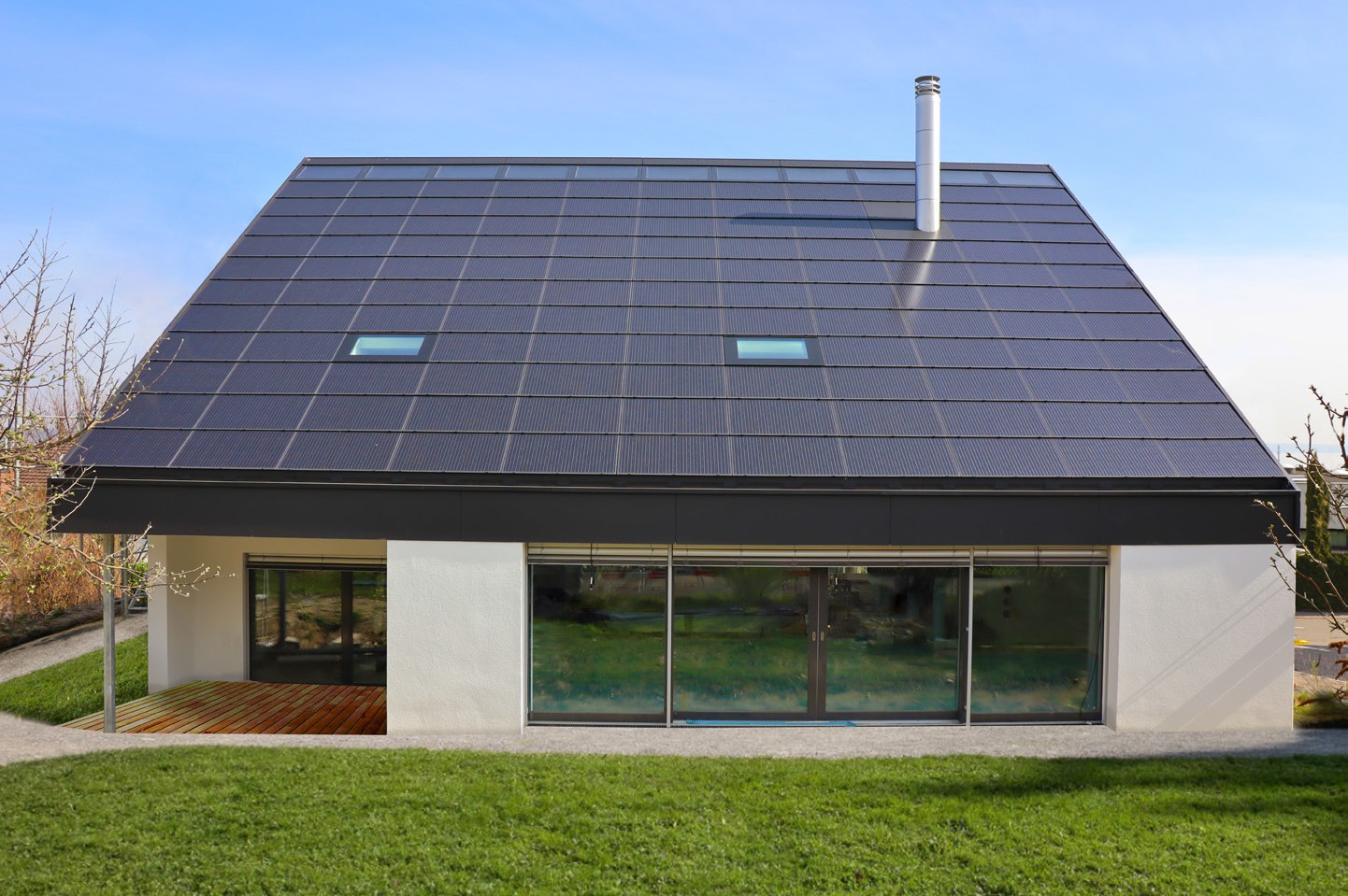 Beteiligte PersonenBauherrschaft und Standort des GebäudesFamilie SchillingWigärtlistrasse 16, 8598 BottighofenArchitektur/Bauleitung dransfeldarchitekten ag Poststrasse 9a, 8272 ErmatingenTel. 071 660 09 09, dransfeld@dransfeld.chHLK-IngenieurNaef Energietechnik, Jupiterstrasse 26, 8032 Zürich,  Tel. 044 380 36 88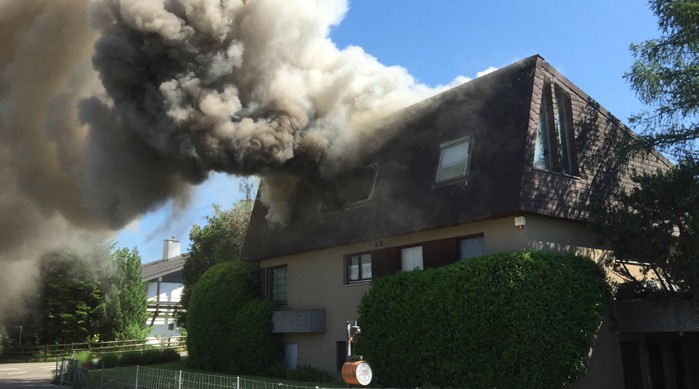 1	2Mit 35’900 kWh/a verschlang das Einfamilien- haus vor der Sanierung mehr als doppelt so viel Energie.Nach einem Vollbrand wurde das Dachgeschoss vollständig ersetzt. Das Erdgeschoss wurde gedämmt und in die südliche Dachfläche eine PV-Anlage integriert.54     |    Schweizer Solarpreis 2018    |    Prix Solaire Suisse 2018sammen mit LED-Lampen und Haushalts-	ten kann.	EBF: 370 m2geräten der besten Energieklasse wird der	Dadurch  wird  eine  vorbildliche  Eigen-	Warmwasser:sammen mit LED-Lampen und Haushalts-	ten kann.	EBF: 370 m2geräten der besten Energieklasse wird der	Dadurch  wird  eine  vorbildliche  Eigen-	Warmwasser:sammen mit LED-Lampen und Haushalts-	ten kann.	EBF: 370 m2geräten der besten Energieklasse wird der	Dadurch  wird  eine  vorbildliche  Eigen-	Warmwasser:sammen mit LED-Lampen und Haushalts-	ten kann.	EBF: 370 m2geräten der besten Energieklasse wird der	Dadurch  wird  eine  vorbildliche  Eigen-	Warmwasser:sammen mit LED-Lampen und Haushalts-	ten kann.	EBF: 370 m2geräten der besten Energieklasse wird der	Dadurch  wird  eine  vorbildliche  Eigen-	Warmwasser:kWh/m2a8.9%24kWh/a3’300Elektrizität WP:Elektrizität WP:Elektrizität WP:Elektrizität WP:Elektrizität WP:9.5263’500Energiebedarf   von   35’900   kWh/a   auf	energieversorgung von 204% erreicht. Für	Elektrizität:Energiebedarf   von   35’900   kWh/a   auf	energieversorgung von 204% erreicht. Für	Elektrizität:Energiebedarf   von   35’900   kWh/a   auf	energieversorgung von 204% erreicht. Für	Elektrizität:Energiebedarf   von   35’900   kWh/a   auf	energieversorgung von 204% erreicht. Für	Elektrizität:Energiebedarf   von   35’900   kWh/a   auf	energieversorgung von 204% erreicht. Für	Elektrizität:18.5506’85813’700 kWh/a enorm reduziert.	diese  aussergewöhnliche  Brandsanierung	Gesamt-EB:13’700 kWh/a enorm reduziert.	diese  aussergewöhnliche  Brandsanierung	Gesamt-EB:13’700 kWh/a enorm reduziert.	diese  aussergewöhnliche  Brandsanierung	Gesamt-EB:13’700 kWh/a enorm reduziert.	diese  aussergewöhnliche  Brandsanierung	Gesamt-EB:13’700 kWh/a enorm reduziert.	diese  aussergewöhnliche  Brandsanierung	Gesamt-EB:36.910013’658Wie  auch  beim  Vorgängergebäude  ist	verdient das Einfamilienhaus das PlusEner-	EnergieversorgungEigen-EV:   m2       kWpWie  auch  beim  Vorgängergebäude  ist	verdient das Einfamilienhaus das PlusEner-	EnergieversorgungEigen-EV:   m2       kWpWie  auch  beim  Vorgängergebäude  ist	verdient das Einfamilienhaus das PlusEner-	EnergieversorgungEigen-EV:   m2       kWpWie  auch  beim  Vorgängergebäude  ist	verdient das Einfamilienhaus das PlusEner-	EnergieversorgungEigen-EV:   m2       kWpWie  auch  beim  Vorgängergebäude  ist	verdient das Einfamilienhaus das PlusEner-	EnergieversorgungEigen-EV:   m2       kWpkWh/m2a%kWh/adas neue Dach asymmetrisch konstruiert,	gieBau-Diplom 2018.	SK:	11mit einer kleineren, steilen Dachfläche nach	SK genutzt:das neue Dach asymmetrisch konstruiert,	gieBau-Diplom 2018.	SK:	11mit einer kleineren, steilen Dachfläche nach	SK genutzt:das neue Dach asymmetrisch konstruiert,	gieBau-Diplom 2018.	SK:	11mit einer kleineren, steilen Dachfläche nach	SK genutzt:das neue Dach asymmetrisch konstruiert,	gieBau-Diplom 2018.	SK:	11mit einer kleineren, steilen Dachfläche nach	SK genutzt:das neue Dach asymmetrisch konstruiert,	gieBau-Diplom 2018.	SK:	11mit einer kleineren, steilen Dachfläche nach	SK genutzt:600246’6003’300PV:	150   19.8PV:	150   19.8PV:	150   19.8PV:	150   19.8PV:	150   19.816418024’542Nordeche.n und eEineiner grossen, flacheren Südflä-monokristalline	PV-Anlageiner grossen, flacheren Südflä-monokristalline	PV-AnlageEigenenergieversorgung:Energiebilanz (Endenergie)Eigenenergieversorgung:Eigenenergieversorgung:Energiebilanz (Endenergie)Eigenenergieversorgung:204%20427’842kWh/a27’842Gesamtenergiebedarf: Solarstromüberschuss:Gesamtenergiebedarf: Solarstromüberschuss:10010413’65814’184